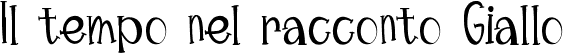 Nel racconto giallo i fatti presentati dall'autore non seguono quasi mai l'ordine cronologico. In molti racconti, infatti, il delitto o il crimine sono presentati all'inizio della storia e la trama si sviluppa secondo la tecnica del flashback, seguendo la ricostruzione degli avvenimenti compiuta dall'investigatore.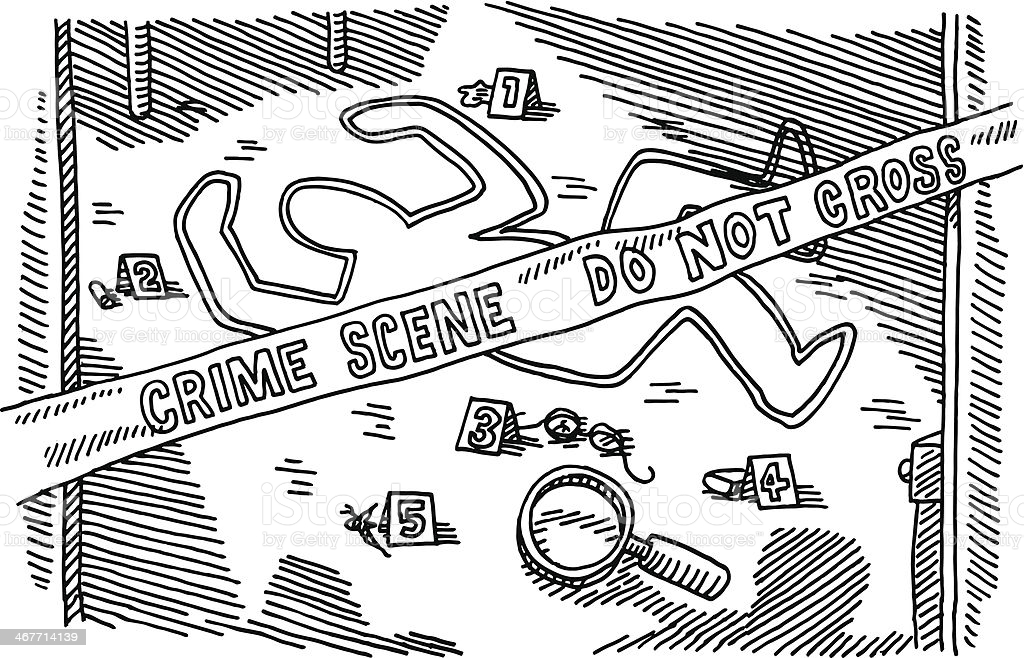 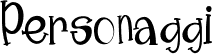 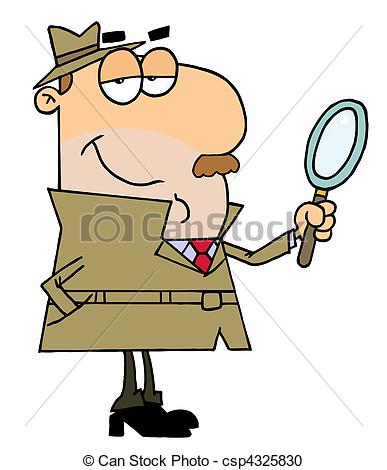 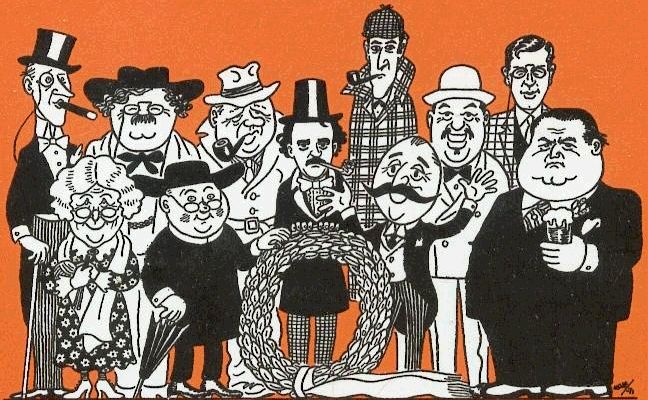 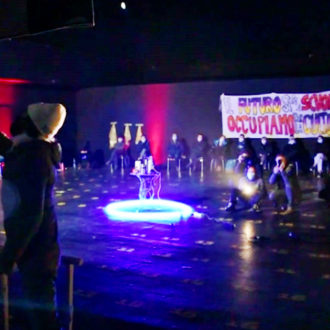 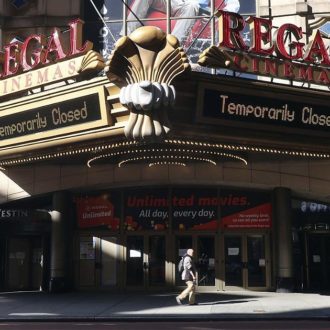 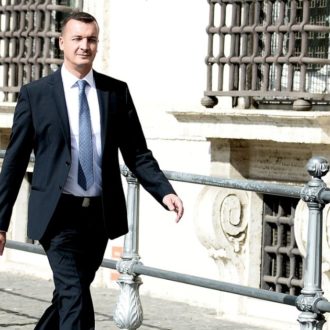 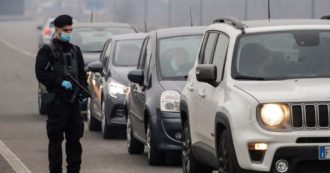 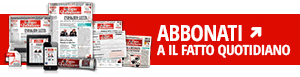 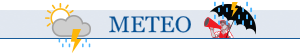 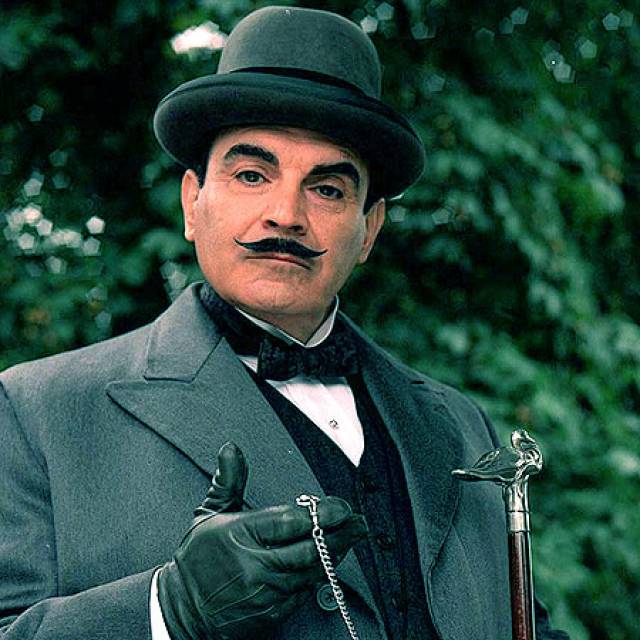 Fai una breve ricerca e trova chi sono  gli autori che hanno dato vita ai seguenti investogatori. Poi, per ciascun investigatore, scopri il nome del suo aiutante ( non è detto che tutti lo abbiano).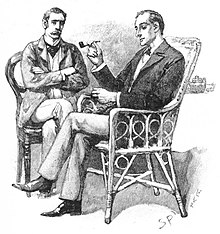 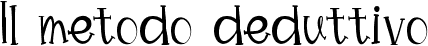  “Finalmente, tutti i pezzi del puzzle sono al loro posto”. Cosi dice Poirot, dopo aver risolto un complicatissimo delitto. E ancora “Le mie celluline grigie sono come l'armata di Napoleone!”Per risolvere un caso, infatti, ogni investigatore che si rispetti usa il ragionamento, l’intelligenza, che gli servono per collegare gli indizi, capire quali sono le conseguenze di un dato avvenimento, fare ipotesi e arrivare alle conclusioni. Il metodo deduttivo è un tipo di ragionamento che usano molti investigatori protagonisti di Gialli, ma che usiamo anche noi, per esempio, quando studiamo.Un esempio di ragionamento deduttivo ? se hai completato l’ultima frase significa che hai compiuto un ragionamento di tipo deduttivo. Hai  ricavato una conclusione logica partendo da due frasi rpincipali.A questo punto ti sarà facilmente comprensibile che quando si scrive un racconto Giallo i fatti devono essere assolutamente collegati, concatenati tra loro. Nulla deve essere casuale o scritto tanto per allungare la storia …I fatti si devono incastrare tra loro proprio come i pezzi di un puzzle.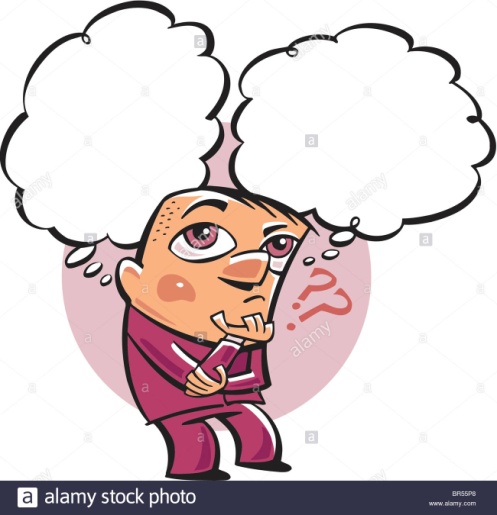 Leggiamo il racconto “Tre portoghesi sotto l’ombrello”.  Informazioni raccolte durante l’interrogatorioINVESTIGATOREAIUTANTEautoreMiss MarpleHercule PoirotJules MaigretSherlok HolmesNero WolfeDylan DogMontalbanoPersonaggiCaratteristiche fisicheRepertiProveDichiarazioniPortoghese 1alto e magrocappello bagnato davantiGuardava verso NordPortoghese 2basso e grassocappello asciutto in mezzoGuardava verso EstPortoghese 3 normalecappello bagnato davantiGuardava verso SudCommissario JimenezvittimaPortoghese 4cappello tutto bagnato